                                                                                                                                                    Mittwoch,  02.12.2020Sehr geehrte Eltern und Erziehungsberechtigte,                                                                                           liebe Schülerinnen und Schüler!Information der Landesregierung:„Die Weihnachtsferien beginnen bekanntermaßen am Mittwoch, den 23. Dezember 2020. Vor diesem ersten Ferientag liegen in dieser Woche demnach zwei Unterrichtstage.In einer Zeit, in der das Infektionsgeschehen unseren Lebensalltag weiter stark beeinträchtigt und bislang noch auf einem hohen Niveau stattfindet, kommt es auch darauf an, Kontakte durch kluge und geeignete Maßnahmen zu reduzieren. Viele Menschen sind auch an den Tagen vor dem Weihnachtsfest bereit, ihre sozialen Kontakte einzuschränken. Hierzu können in diesem Jahr an den oben genannten Tagen die Schulen in Nordrhein-Westfalen aufgrund der Terminlage einen wirkungsvollen und geeigneten Beitrag leisten.Vor diesem Hintergrund hat die Landesregierung entschieden, dass an den öffentlichen Schulen in Nordrhein-Westfalen am 21. und am 22. Dezember 2020 unterrichtsfrei sein wird. Einschließlich der Weihnachtsferien wird daher durch die zwei zusätzlichen unterrichtsfreien Tage der Schulbetrieb zum Jahreswechsel zweieinhalb Wochen ruhen.Die beiden unterrichtsfreien Tage sind keine dienstfreien Tage für die Lehrer*innen sowie den weiteren an den Schulen Tätigen. Die Schulen haben demnach weiterhin die Aufgabe, den berechtigten Interessen von Eltern auf eine Betreuung ihrer Kinder am 21. und 22. Dezember 2020 nachzukommen.Daher findet an diesen Tagen in den Schulen eine Notbetreuung statt, soweit hierfür ein Bedarf besteht. Teilnehmen können alle Schülerinnen und Schüler der Klassen 1 bis 6, deren Eltern dies bei der Schule beantragen. Hierfür steht ein Formular Homepage Verbundschule Everswinkel ( www.verbundschule-everswinkel.de  ) zur Verfügung.Eine frühzeitige Antragsstellung kann dazu beitragen, allen Beteiligten Planungssicherheit zu geben.Die Notbetreuung wird von Lehrkräften geleistet. Sofern die Notbetreuung den offenen Ganztag und weitere Betreuungsangebote umfasst, werden die Kräfte für die Ganztags- und Betreuungsangebote einbezogen.“Ihnen eine besinnliche Adventszeit.Viele Grüße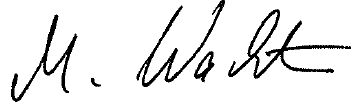          Martin Wachter							fair.bunt.info!9Notbetreuung 21. + 22.12.